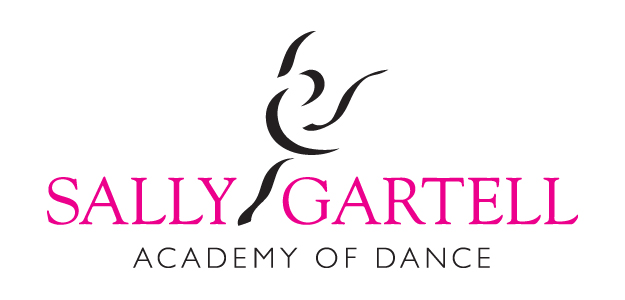 Exam Coaching 2019All coaching lessons are held at Montgomery Activity CentreIt is essential all these coaching lessons are attended as we go over important exam settings that wouldn’t be done in normal class times.As well as the exam coaching lessons I do encourage you to attend any alternative timetabled class.Please see timetable for days and times www.sallygartell.com.Grade 2 ModernFriday 15th Feb3.40 – 4.20Friday 22nd Feb3.40 – 4.20Grade 4 ModernSaturday 9th Feb1.00-2.00Saturday 16th Feb1.00-2.00Saturday 23rd Feb1.00-2.00Grade 1 TapSaturday 16th Feb2.00-2.40Saturday 23rd Feb2.00-2.40Grade 2 TapSaturday 16th Feb2.40 – 3.20Saturday 23rd Feb2.40 – 3.20Primary TapSunday 10th Feb1.00-1.40Sunday 17th Feb1.00-1.40Grade 1 ModernSunday 10th Feb1.40-2.20Sunday 17th Feb1.40 -2.20Grade 3 TapSunday 10th Feb2.20 – 3.00Sunday 17th Feb2.20 – 3.00